EDITAL INTERNO PROPPI Nº 19/2023, DE 06 DE OUTUBRO DE 2023ARTICULAÇÃO DE PROGRAMAS DE PÓS- GRADUAÇÃO E PESQUISADORES VISANDO SELECIONAR PROPOSTAS DE INFRAESTRUTURA CIENTIFICA E TECNOLOGICA DE CARÁTER MULTIUSUÁRIO, PARA FORMAÇÃO DE PORTFÓLIO DE PROPOSTAS, VISANDO CAPTAÇÃO DE RECURSOS JUNTOS AOS EDITAIS DA FINEP.ANEXO IFORMULÁRIO DE APRESENTAÇÃO DE PROPOSTA (exclusivamente no formato Word)Antes do preenchimento da proposta, é recomendada a leitura atenta do editalDúvidas a respeito do conteúdo da presente Seleção Pública deverão ser dirigidas exclusivamente para o endereço eletrônico projetos.proppi@ufop.edu.br e planejamento.proppi@ufop.edu.brProgramas de pós-graduação que encabeçam a proposta (no mínimo 3):Nome completo do coordenador da proposta:CPF:Dados Gerais da Proposta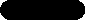 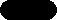 Título do projeto:Sigla do projeto:Prazo de execução do projeto (em meses – máximo 36 meses)Descrição e justificativa do projeto (2000 caracteres):Objetivo do projeto (2000 caracteres):Resumo publicável do projeto (2000 caracteres):Área Geográfica abrangida pelo projeto: DESCRIÇÃO E JUSTIFICATIVA: Apresentar um diagnóstico que identifique as vocações, competências e estratégias da instituição sede e de cada unidade participante do centro multiusuário (2000 caracteres).Mérito e abrangência da infraestrutura laboratorial ou da prestação de serviços do Centro multiusuário demonstrando a temática única de atuação e sua singularidade para o país, região, estado ou município. (2000 caracteres).Com base na tabela de áreas do conhecimento do Conselho Nacional de Desenvolvimento Cientifico e Tecnológico (CNPq), informe a especialidade predominante do subprojeto:Área do conhecimento:Classificação Nacional de atividade Economica (CNAE):Ex. divisão 72 – Pesquisa e Desenvolvimento Cientifico.Palavras chaves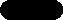 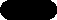 Palavra chave 1Palavra chave 2Palavra chave3Palavra chave4Palavra chave 5Alinhamento com as áreas de tecnológicas prioritárias do MCTI:Aeroespacial e defesaÁguaAlimentosBiomas e bioeconomiaCiências e tecnologias sociaisClimaEconomia e sociedade digitalEnergiaMinerais estratégicosNuclearSaúdeTecnologias convergentes e habilitadorasLista de empresas parceiras (com contrato de parceria firmado)CNPJNome fantasiaInforme se, nos últimos 3 anos, houve transferência de tecnologia desenvolvida na instituição para outras instituições:( ) Sim      ( ) NãoNúmero de instituições beneficiadas:Tipos de instituições beneficiadas: ICT/ORGÃO DE GOVERNO/EMPRESA PRIVADA/EMPRESA PÚBLICAFormação de Recursos Humanos (2000 caracteres).Apresente outras informações que considere relevante quanto á formação de pessoal (2000 caracteres):Informe os principais programas de pós-graduação que serão diretamente beneficiados pela infraestrutura solicitada no subprojeto:Equipe cientifica do projeto (Preencher os dados abaixo para cada membroCPF:Nome completo:Função no subprojeto:Vinculo institucional: Ex Professor/pesquisador/ com vinculo empregatício com a executoraMáxima formação: Ex: pós-doutoradoTempo de dedicação (h/semana): Índice H:Principal programa de pós-graduação em atuação:Nota do principal programa de pós-graduação: Possui bolsa de produtividade: (   ) sim    (   ) não   Qual nível:  Existência de concessão de licenciamento e obtenção de royalties:Nº de artigos em parcerias internacionais:Área de especialização: ex; Ciências Exatas e da Terra.Cooperação em pesquisa com organizações estrangeiras. Qtde:Índice i10:Link do perfil no Google acadêmico:Link do currículo Lattes:Anos de experiência como pesquisador:Colaboração em artigos (Qtde):Artigos completos publicados em periódicos (Qtde):Livros publicados/organizados ou edições (Qtde):Capítulos de livros publicados (Qtde):Programas de computador registrado (Qtde):Cultivar protegida (Qtde):Cultivar registrada (Qtde):Desenho industrial registrado (Qtde):Marca registrada (Qtde):Topografia de circuito integrado (Qtde):Assessoria e consultoria (Qtde):Extensão tecnológica (Qtde):Programa de computador sem registro (Qtde):Produtos, processos ou técnicas(Qtde):Trabalhos técnicos (Qtde):Cartas, mapas ou similares(Qtde):Fazer um resumo qualitativo sobre a equipe cientifica – Experiência, dedicação e competência da equipe cientifica existente no projeto, informando os bolsistas de produtividade CNPq e as mais importantes produções (publicações, teses e dissertações, patentes, etc), bem como indicadores de prestação de serviços a ICTs. (máximo 2000 caracteres)Equipe de Apoio (aluno, técnico).CPFNome completo:Função no subprojeto: Apoio técnicoVínculo institucional: Aluno de pós-graduaçãoMáxiama formação:Tempo de dedicação (h/semana)CAMPOS ESPECIFICOSDescrever a possibilidade do centro multiusuário atender necessidades de análises e soluções para produtos e processos apresentados por empresas, especificando a prestação de serviços especializados:Descrever o planejamento de sustentabilidade financeira do centro multiusuário com recursos de projetos:Descreva a situação atual da infraestrutura afetada pelo subprojeto:Informe as principais unidades (departamentos, institutos, escolas) da instituição UFOP que deverão estar envolvidas na utilização da infraestrutura de pesquisa solicitada e indique o número de pesquisadores que deverão se beneficiar.Link para agendamento de uso do equipamento/infraestrutura:Link do normativo para definir as regras de utilização multiusuária do equipamento (opcional):Link para comitê/comissão gestor (a) para utilização multiusuária (opcional):Laboratórios e/ou subprojetos cadastrados na Plataforma Nacional de Infraestrutura de Pesquisa MCTI (PNIPE) relacionado ao subprojeto:Descreva a infraestrutura a ser apoiada a fim de detalhá-la:Descreva as principais infraestruturas de pesquisa solicitada no subprojeto:Existe infraestrutura similar na instituição/país à solicitada neste subprojeto:Justifique o motivo da solicitação da infraestrutura:Assinale tipo de infraestrutura de pesquisa solicitada:_____________Atualização ou adaptação de equipamento existente_____________Aquisição de novo equipamento____________ Manutenção de equipamentoExpectativa de impactos a serem gerados pela pesquisa realizada a infraestrutura solicitada ao final do terceiro ano da infraestrutura EVOLUÇÃO ESPERADA DA PRODUÇÃO CIENTÍFICAEVOLUÇÃO ESPERADA DA PRODUÇÃO CIENTÍFICA EM CO-AUTORIAEVOLUÇÃO ESPERADA DA PRODUÇÃO CIENTÍFICA EM COOPERAÇÃO COM ORGANIZAÇÕES ESTRANGEIRASEVOLUÇÃO ESPERADA DAS CITAÇÕES DA PRODUÇÃO CIENTIFICAEVOLUÇÃO ESPERADA DA PRODUÇÃO TÉCNICAEVOLUÇÃO ESPERADA DOS DIREITOS DE PROPRIEDADE INTELECTUAL RESULTADOS TECNOLÓGICOS ESPERADOS: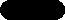 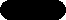 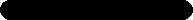 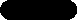 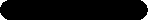 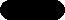 Descreva o resultado tecnológico ( produtos, processos ou services) que se espera obter com a pesquisa a ser executada na infraestrutura solicitada:Há expectativa de introduzir o resultado tecnológico no mercado e/ou tranferí-lo para organizações privadas ou publicas:(     ) Sim       (     ) NãoDetalhe os impactos listados acima:CRIAÇÃO DE COMPETÊNCIASIndique abaixo o número esperado de pessoas de outras organizações que não sejam a instituição executora , a serem capacitadas pela equipe  cientifica do subprojeto até o final do terceiro ano após a entrada em operação da infraestrutura solicitada.RELAÇÃO DE ITENSRUBRICA: EQUIPAMENTOS E MATERIAIS  PERMANENTES  NACIONAISRUBRICA: EQUIPAMENTOS E MATERIAIS  PERMANENTES  IMPORTADOSRUBRICA: DESPESA ACESSÓRIA DE IMPORTAÇÃO ( considerar  20% do valor do equipamento)RUBRICA: OUTROS SERVIÇOSRUBRICA: MATERIAL DE CONSUMO NACIONALRUBRICA: MATERIAL DE CONSUMO IMPORTADO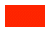 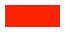 RUBRICA: DOA (DESPESA OPERACIONAL E ADMINISTRATIVA – Despesa da Fundação) 5% do valor total do subprojetoFAZER UM RESUMO DO ORÇAMENTO DESCREVENDO O VALOR TOTAL DO SUBPROJETO:Informe se a pesquisa a ser realizada com a infraestrutura solicitada no subprojeto depende das exigências legais abaixo relacionadas. (     ) Licenciamento ambiental emitido por órgão competente(     ) Certificado de qualidade em Biossegurança (CQB) – para projetos com atividades que envolvam organismos geneticamente modificados.(     ) Autorização do Conselho de Gestão em Patrimônio Genético (CGEN) – para projetos que impliquem no acesso ao patrimônio genético e conhecimento tradicional.(     ) Parecer do comitê de ética em pesquisa (CEP) – para projetos com previsão de pesquisas clínicas.(     ) Registro na comissão nacional de energia nuclear – CNEN das instituições responsáveis pela execução das pesquisas – para projetos que contemplem a utilização ou aquisição de radioisótopos.(     ) Credenciamento institucional para atividades com animais de ensino ou pesquisa – para projetos que tenham atividades utilizando animais  em ensino ou pesquisa.(     ) O subprojeto não prevê a realização de nenhuma atividade que demande documentos para fins de atendimento das exigências legais acima listadas.ORÇAMENTO CONSOLIDADO POR RUBRICAORÇAMENTO CONSOLIDADO  CRONOGRAMAInstituiçãoNome do cursoNível de Pós-graduaçãoAno de criação do programa(primeira data)Nota de avaliação da CAPES mais recenteNota de avaliação da capes 2ª mais recenteNota de avaliação da capes 3ª maisUniversidade xM/DEx. 2015Nome da UnidadeNúmero de pesquisadoresEx. Departamento A 10Ex. Escola X 13Tipo de publicaçãoExpectativa de impactoNúmero médio de publicações cientifica nos últimos 3 anosEvolução esperada do número médio de publicaçõesArtigos completos publicadosImpacto esperadoEx. 1,87Ex. Aumento entre 10% e 20%Livros publicadosCapítulos de livros publicadosTipo de publicaçãoExpectativa de impactoNúmero médio de publicações cientifica nos últimos 3 anosEvolução esperada do número médio de publicaçõesArtigos completos publicadosImpacto esperadoEx. 1,87Ex. Aumento entre 10% e 20%Livros publicadosCapítulos de livros publicadosExpectativa de impactoNúmero de publicações em cooperação internacional da equipe cientifica nos últimos 3 anosEvolução esperada do número total de publicações em cooperação internacionalImpacto esperadoEx. 2Ex. Aumento entre 10% e 20%TipoExpectativa de impactoNúmero de publicações em cooperação internacional da equipe cientifica nos últimos 3 anosEvolução esperada do número total de publicações em cooperação internacionalIndice HImpacto esperadoEx. 2Ex. Aumento entre 10% e 20%Indice i 10Tipo de produção técnicaExpectativa de impactoNúmero médio de produções técnicas da equipe listada considerando os últimos 3 anos.Evolução esperada do número total de publicações em cooperação internacionalAssessoria e consultoriaImpacto esperadoEx. 2Ex. Aumento entre 10% e 20%Extensão tecnológicaEx. Não se aplicaoNão se aplicaPrograma de computador sem registroProdutos, processos ou técnicasTrabalhos técnicosCartas, mapas  ou similaresTipo de direitos de propriedade intelectualExpectativa de impactoSoma do número de direitos de propriedade intelectual da equipe nos últimos 3 anos.Evolução esperada do número médio de direitos de propriedade intelectualPatenteImpacto esperadoEx. 2Evolução esperadaPrograma de computadoEx. Não se aplicaoNão se aplicaCultivar protegidaCultivar registradaDesenho industrialMarca resgistradaTopografia de circuito integradoTipo qualificaçãoExpectativa de impactoEm  instituições de ciência e tecnologiaEm empresasEm outros tipos de organizaçõesEx. DoutoresImpacto esperado Ex. 5Ex. 2Ex. 0DescriçãoQtdeValor unitário (R$)Valor total(R$)FonteDestinaçãoInfraestrutura solicitadaEquipamento 12400.000800.000FINEPUFOPEx. Laboratório 1DescriçãoQtdeValor unitário (R$)Valor total (R$)FonteDestinaçãoInfraestrutura solicitadaEquipamento 12400.000800.000FINEPUFOP	Ex. Laboratório 1DescriçãoTOTALEquipamento 1TipoDescriçãoQteValor unitarioValor totalFonteDestinaçãoManutençãoEx. Serviço de manutenção corretiva do equipamento xFINEPUFOPTipoDescriçãoQteValor unitarioValor totalFonteDestinaçãoPeça de reposiçãoEx. Peça xyzFINEPUFOPTipoDescriçãoQteValor unitarioValor totalFonteDestinaçãoPeça de reposiçãoEx. Peça yuzFINEPUFOPITEMVALORFonteDestinaçãoDOAFINEPFUNDAÇÃOTipo de despesaRubricaValor financiado (FINEP)Valor proponenteValor executorValor co-executoresValor intervenienteTotal da rubricaDespesa de capitalEquipamento  Permanente nacionalDespesas de capitalEquipamento  Permanente internacionalDespesas correntesMaterial de consumo ImportadoDespesas correntesMaterial de consumo nacionalDespesas correntesOutros serviços PJ – Despesas acessórias de ImportaçãoDespesas correntesOutros serviços de pessoa jurídica - ManutenãoDespesas correntesDOA –Despesa Operacional e Administrativa (Fundação de Apoio)TOTAL GERAL DO PROJETOTOTAL GERAL DO PROJETOTOTAL GERAL DO PROJETOTOTAL GERAL DO PROJETOTOTAL GERAL DO PROJETOTOTAL GERAL DO PROJETOTOTAL GERAL DO PROJETOMetas e atividadesInícioFim DuraçãoEx.Aquisição equipamento 1Ex. 1Ex.36Ex 36Ex. Manutenção equipamento x